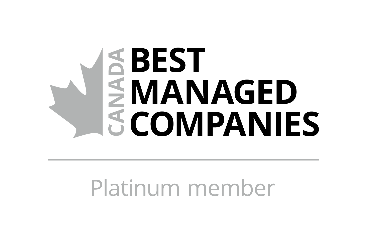 Process Equipment Specialistwww.oxfordfrozenfoods.comProcess Equipment Specialist, Oxford Frozen Foods, Oxford, NSOXFORD FROZEN FOODS LIMITED, a member of the Bragg Group of Companies, is a vertically integrated wild blueberry farming/processing company and a major producer of frozen carrot products and battered vegetables.  We have an immediate opportunity for a Process Equipment Specialist located in Oxford, NS.This position requires the individual to be a team member in a multi-factory, multi-product manufacturing organization. As the Process Equipment Specialist, your primary responsibility will be to maintain, repair and support our electronic sorting equipment within the food group. You will support, provide training and give feedback to our equipment operators. The successful applicant will work with the OEMs to improve sorting programs. This position will involve providing training and support to other operators of equipment. As well, working alongside the maintenance team during complex repairs.The position will be of interest to individuals who possess:Post-secondary trades training or technology diploma such as Electronic Engineering Technology Superior communication and interpersonal skills.Flexible in shift schedule.Fluency in a computerized environment including spreadsheet and social media applications.Ability to work independently as well as a team member.Ability to follow established policies and procedures. Ability to express ideas clearly and understand the need for teamwork.Strong organizational skills with the ability to multi task.Sense of urgency.Prior relevant experience would be asset.Please forward your resume with a covering letter demonstrating how your skills and experience meet the above qualifications. Resumes should be faxed or e-mailed referencing “Process Equipment Specialist” to:Oxford Frozen Foods LimitedPO Box 220Oxford, NS    B0M 1P0Fax : 902-552-3016Email:  resumes@oxfordfrozenfoods.comWe thank all applicants for their interest in this position, however, only those selected for an interview will be contacted.  No agencies or telephone calls please.  Deadline: November 18, 2019 @ 5:00pm